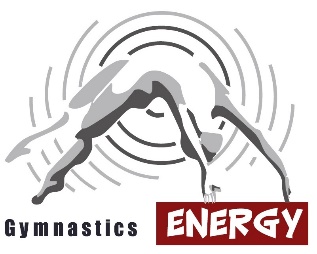 Athlete Code of ConductParticipants in Gymnastics Energy programs shall:Arrive at the gym on time and be physically and mentally prepared to work hard and focus on their training.Be attentive to your coaches and follow their instructions – your best effort is always required.Take responsibility for the gym facility, locker room and equipment by keeping it clean and using equipment appropriately.Always demonstrate good sportsmanship in practice, competition and outside the gym, whether you have excelled or are disappointed. Honest effort is as important as awards.Have a positive attitude and confidence that through consistent hard work and determination; with this, you will be better equipped to reach your goals.Understand that each gymnast has different strengths and weaknesses and will develop in different ways and at different rates.Treat athletes, coaches, staff and members with courtesy and respect to maintain a positive environment where everyone thrives and succeeds.Remember that you are an ambassador of the club and should always demonstrate respect, courtesy and a positive attitude towards competitors, judges, meet officials, other team coaches and spectators. In addition, athletes are not to engage in any negative or unwelcome conversation or conduct against the gym, coaches, staff, other athletes and/or Gymnastics Energy members.Failure to adhere to this code of conduct will result in progressive disciplinary action which includes:Verbal warning – discussion with program manager/coach, Executive Director and/or Board MembersDocumented written warningSuspensionMore serious violations can result some disciplinary stages being skipped (i.e. discipline could start at #2 or #3).More serious violations can result some disciplinary stages being skipped (i.e. discipline could start at #2 or #3)I realize that it is a privilege to be a part of the Gymnastics Energy Competitive/Invitational team. I agree to come to all my training and other activities on time and prepared for gymnastics. I will show respect for my coaches and fellow athletes and adhere to the rules of the gym at all times. I promise to participate fully in my training through easy days and tough days throughout the entire season and during summer training, optional training and events.   ___________________________________________		______________________________________Athlete(s) Name (print)							Date___________________________________________			_______________________________________Athlete Signature						 	Parent/Guardian Signature